INNHOLDSFORTEGNELSE

Innledning……………………………………………………………………………….…s.2Detter er Griseknoen…………………………………………………………………….…s.3Åpningstider…………………………………………………………………….………….s.4Dagsrytme………………………………………………………………………………….s.4Stengte dager……………………………………………………………………………….s.4En helsefremmende barnehage……………………………………………………………..s.5Trygg Trafikk i barnehagen……………………………………………………………..…s. 6Barnehagens visjon og satsningsområde……………………………………………...…....s.6Danning gjennom lek og læring…………………………………………………………....s.7Sosial kompetanse………………………………………………………………………….s.7Barns medvirkning og bestemmelsesrett…………………………………………………...s.8Samarbeid mellom hjem og barnehage…………………………………………………….s.8Tilvenning………………………………………………………………………………….s.9Overgang mellom barnehage og skole……………………………………………………..s.10Planlegging, dokumentasjon og vurdering………………………………………………....s.11Samarbeidspartnere………………………………………………………………………...s.11De syv fagområdene…………………………………………………………………….…s.12Progresjonsplan for de syv fagområdene……………………………………………….....s.12Kalender…………………………………………………………………………………...s.13‘Innledning
Barnehagen drives etter lov om barnehager med forskrift. Forskrift om rammeplan for barnehagen fastsetter utfyllende bestemmelser om barnehagens innhold og oppgaver og legger føringer for utarbeidelse av barnehagens årsplan med progresjonsplan. 
 Årsplanen med progresjonsplan skal benyttes som et arbeidsdokument av de ansatte i barnehagen. Arbeidsdokumentet legger føring for hvordan de ansatte skal planlegge, gjennomføre og evaluere det pedagogiske arbeidet i barnehagen.

Årsplanen skal blant annet synliggjøre hvordan barnehagen arbeider med danning, lek og læring. Hvordan foreldre og barns medvirkning tas med i planleggingsarbeidet, samt hvordan barnehagen vurderer sitt pedagogiske arbeid. I tillegg skal også årsplanen synliggjøre hvordan barnehagen arbeider med tilvenning av nye barn, samt hvordan barnehagen ivaretar samarbeid og sammenheng med skolen. 
Styrer i barnehagen har ansvar for prosessen med å utarbeide årsplanen i samarbeid med ansatte og foreldre. Videre fastsettes Årsplanen av barnehagens samarbeidsutvalg. 
Dette er Griseknoen GårdsbarnehageGriseknoen finner du i landlige omgivelser på Bolle. Barnehagen er privat og organisert som aksjeselskap. Barnehagen ble etablert i 2007 og eies av Ole Kenneth Bolle. Videre er barnehagen godkjent for 54 ekvivalenter og består av tre avdelinger. Spurvene 0-2 år, Kråkene 2-4 år, og Ørnene 4-6 år. Tilknyttet barnehagen har vi fjøset. I fjøset har vi ulike typer dyr til ulik bruk. Fast hos oss er det alltid geiter som vi har med på tur, fjærkre vi samler egg fra, samt kanin og katt som vi koser og steller med. I sesong har vi i tillegg gris og sau som benyttes i slakt og tilbereding av mat, og på nabogården finnes det kyr som vi får besøke etter avtale. De eldste barna, fra de er 3 år tar del i fjøsstell, mens de yngste primært er på kosebesøk i fjøsen. Vi ønsker at barna skal lære forskjell på nyttedyr og husdyr, samt at barna skal utvikle respekt for og bli glad i dyr. Året rundt følger vi gårdsdyrene våre, og de matvekster vi måtte ha. Vi har en stor potetåker og dyrker blant annet grønnsaker i grønnsakshagen og drivhuset vårt. I grønnsakshagen har vi også tilgang til ulike typer bær. Ettersom bærvekstene våre er liten av vekst er bærene kun til kos. Uteområdet vårt er stort og varierende, og gir rom for barns fysiske utvikling. Vi er ofte på tur i nærområdet på turdagene våre. I fjæra har vi tilgang til gapahuk og i skogen står det en lavvo. I tillegg har barnehagen egen bil som benyttes til lengre turer.Vi er stolte fagpersoner som krever mye av hverandre for at barna skal få mest mulig igjen for tiden hos oss. Hos oss skal alle oppleve et sunt, positivt, kreativt og utviklende miljø. Vi har lært mye- og har mye å lære. I Griseknoen ønsker vi at alle skal føle seg sett. Vi ønsker å vær en trygg plattform for både store og små, der tillitt, omsorg, og respekt overfor hverandre står sentralt. Det skal føles trygt og godt å være hos oss.
Telefon: 760 82656
Mail: Styrer@griseknoen.no
Bolleveien 150, 8370 LeknesÅpningstiderBarnehagen har åpent mandag til fredag fra kl. 07.00 – 16.30
Kjernetiden er mellom 09.30 og 14.00. I den perioden vil de planlagte aktivitetene bli lagt, som for eksempel, samlinger, turer, fjøsvakt og andre typer aktiviteter i forbindelse med temaarbeid.
DagsrytmeDagsrytmen varierer fra avdelingen til avdeling ettersom de minste barna har andre behov enn de eldste. Nedenfor finner du en generell oversikt. Frokosten er derimot lik for alle.07.00  		Barnehagen åpner 07.30-08.30  	Frokost    09.30-11.00  	Styrte aktiviteter  11.00 	 	Bleieskift/Do-runder11.15		Samlingsstund11.30  	 	Lunsj 12.00               Soving/Hvilestund/frilek  13.30-14.30 	Bleieskift/Do-runder13.45-14.15  	Fruktmåltid 14.30 	 	Frilek ute16.30  	  	Barnehagen stenger  

Stengte dager
Barnehagen holder stengt uke 29, 30, samt julaften, nyttårsaften og onsdag før skjærtorsdag. Alle barna skal ha 4 uker ferie i løpet av barnehageåret. 3 av disse må tas sammenhengende og i perioden fra 20. juni – 20. august. Foreldrene skal så tidlig som mulig gi melding om når barna skal ha ferie, og da senest innen 17. april.  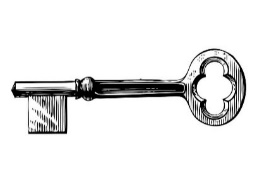 En helsefremmende barnehageGriseknoen Gårdsbarnehage er en sertifisert helsefremmende barnehage. Det helsefremmende arbeidet er forankret i barnehagens hverdag og satsningsområde. Helsefremmende arbeid i barnehagen skal bidra til god helse, trivsel og gode holdninger for barn og ansatte. Helsefremmende arbeid er forankret i barnehagen. God helse er viktig for barns utvikling og evne til mestring. Barnehagen vår skal være en viktig arena for god helseutvikling. Grunnlaget for kriteriesettet for helsefremmende barnehage, bygger på FNs barnekonvensjon, barnehageloven, folkehelseloven og gjeldende forskrifter for barnehager. Barnehagen er godkjent etter forskrift om miljørettet helsevern i barnevern i barnehager.Kriterier for en helsefremmende barnehage
Helsefremmende arbeid skal være forankret i barnehagen. I årsplan, vedtekter og øvrige styringsdokumenter. Det helsefremmende arbeidet er forankret i barnehagens årsplan, vedtekter, øvrige styringsdokumenter og arbeidsmåter. Arbeidet evalueres jevnlig. De ansattes kompetanse skal sikre en god helsefremmende hverdag.Barnehagen arbeider systematisk for å fremme psykisk helse og et godt psykososialt miljø. Styrer setter det psykososiale miljøet på dagsorden. De ansatte ivaretar barna, skaper et inkluderende miljø og arbeider for et godt psykososialt miljø som forebygger mobbing og krenkelserAlle barna skal være fysisk aktive minst 90 minutter hver dag. Aktivitetene kan deles opp i flere bolker, ute og inne. Naturopplevelser og nysgjerrighet er sentralt i barnas hverdag. Aktivitetene bør være varierte. Nasjonale retningslinjer for mat og måltider følges. Ansatte bidrar til at måltidene er helsefremmende og at barna får gode matvaner. Vann er tørstedrikk.Barnehagen er tobakkfri. Det er ikke tillatt å bruke røyk eller snus i barnehagens åpningstid.Barnehagen har fokus på god hygiene. Barnehagen bidrar til at barna får gode hygienevaner. Vask av hendene etter toalettbesøk og før måltid er eksempler på vaner som barnehagen kan bidra til å etablere.Barnehagen bidrar til at barna erfarer og lærer hva som er helsefremmende. Barna skal få lære og erfare om sunn mat, fysisk aktivitet og andre sunne levevaner. De voksne er gode forbilderBarnehagen har godt samarbeid med foresatte og tverrfaglige tjenester etter behov. Barnas fysiske og psykiske helse er tema på foreldremøter og i foreldresamtaler. Etter behov etableres det tverrfaglig samarbeid med andre instanser for helhetlige tilbudBarns medvirkning vektlegges. Barna engasjeres og tas med i diskusjoner om tiltak og tilbud som angår dem.Barnehagen arbeider systematisk med ulykkesforebyggende arbeid. Det arbeides med å forholde seg til trafikk og andre sikkerhetsfremmende og ulykkesforebyggende tiltak for å skape robuste og trygge barn Trygg Trafikk i barnehagenBarnehagen skal drive «trygg trafikk» i barnehagen. Barna skal få tilstrekkelig opplæring innenfor det som er rimelig å anta at små barn kan tilegne seg av erfaringer om å ferdes som myk trafikant. Dette seg når vi er på fottur, kjører bil, eller bruker offentlig transport. Barna skal få opplevelser og erfaringer om trafikkregler, bruk av sansene sine i trafikken, bruk av refleks, bilbelte og sykkelhjelm. 

Alle ansatte kjenner til de rutiner vi har for å ferdes på tur med barn, i tillegg til at de områdene vi ferdes til er risikovurdert. Barnehagen skal kontinuerlig vurdere sikkerheten til barna og aktiv gjøre nye vurderinger og eventuelle endringer for å ha et så presist risikobilde som mulig. Barnehagen informerer foreldre om de rutiner vi har på parkeringsplassen, ved porter og gjerder, samtidig skal barnehagen oppfordre foreldre til å sikre barna på vei til og fra barnehagen, dette for å ivareta barnas sikkerhet. Trafikksikkerhet og trafikkopplæring er et årlig tema på foreldremøter.Barnehagens visjon og satsningsområdeVår visjon er trygge, empatiske og selvstendige barn. I Griseknoen ønsker vi en hverdag som føles trygg og god. Hvor hvert enkelt barn skal føle seg sett og ivaretatt. En hverdag fylt med omsorg, lek og glede, med dyr og gårdsliv tilstede. I barnehagen skal vi legge til rette for at alle barn skal føle at de har tilhørighet. Vi skal støtte barna og veilede der det trengs. Vi skal lære om rett og galt, og vi skal lære å ha respekt for både dyr og mennesker. 

Vi ønsker å gi barna en barndom fylt med glede og mestring slik at barna utvikler et positivt selvbilde. Målet skal vi nå ved å være omsorgsfulle, veiledende, og kompetente voksne. Vi skal tilrettelegge for at barna har et godt lekemiljø hvor de kan utvikle sosial kompetanse, samt et godt språkmiljø som bidrar til språklig utvikling

Vi tror at gårdsliv gir mye læring i henhold til livets sirkel, både for faun og flora. Barna deltar i såing og innhøsting, fjøsstell og slakt hvor de opplever forskjell på kjæledyr og nyttedyr, fra jord til bord, som vi sier.

Vi mener gårdslivet gir gode erfaringer ved utvikling av empati. Gårdsdyrene trenger ikke bare mat og vann, men også stell og omsorg. Vi skal lære å ta vare på noen andre enn oss selv.Danning gjennom omsorg, lek og læringDanning skjer i møte med mennesker og omgivelsene. Å møte omsorgsfulle voksne er en viktig forutsetning for danning, utvikling og læring. Vi er pliktige til å handle omsorgsfullt ovenfor alle barn i enhver situasjon. Vår omsorg kommer til utrykk gjennom barnehagedagen og starter når vi ønsker barna velkommen på morgenen. Gjennom samtale, forklaring og gode rollemodeller skal barna lære å reflektere over egne handlinger og væremåte. I gode danningsprosesser skal barn styrkes til å utvikle en prøvende og nysgjerrig holdning til verden. Barna skal se verdien av å handle etisk og være omsorgsfulle. I barnehage skal leken ha en fremtredende plass, med vekt på lekens egenverdi, men også gi rom for læring. De voksnes rolle er å tilrettelegge og inspirere til lek og fellesskap.
Sosial kompetanseSosial kompetanse er en forutsetning for å fungere godt sammen med andre, sosial kompetanse utvikles gjennom sosialt samspill hvor kommunikasjon og språk står sentralt. I Griseknoen arbeider vi for at hvert enkelt barn skal føle seg sett og hørt. Vi skal støtte barn i lek og hverdagslige situasjoner hvor møte med andre finner sted. Her skal vi legge til rette for at barna føles mestring i kontakt med andre. Vi bruker språket aktivt og forsøker å støtte opp når sosiale koder skal tolkes. Dette gjør vi ved å være tilstede med barna og være en tilgjengelig voksen
Barns medvirkning og bestemmelsesrettÅ gi barn medvirkning i barnehagen er ikke det samme som å la barna velge fritt og la dem gjøre som de vil. Det handler i stor grad om en pedagogisk praksis som skaper prosesser der vi sikrer at alles stemmer blir hørt og at alle opplever de har betydning for det som foregår. Tanken om barns medvirkning bygger på ideer om likeverdighet og respekt for hverandre. Barn er gitt en individuell rett til å bli hørt og til å komme med sine synspunkter. Barns rett til deltakelse og innflytelse finner vi FNs barnekonvensjon der det står: Partene skal garantere et barn som er i stand til å danne seg egne synspunkter, retten til fritt å gi uttrykk for disse synspunkter i alle forhold som vedrører barnet, og gi barnets synspunkter behørig vekt i samsvar med dets alder og modenhet. Dialog er, en prosess preget av lytting, åpne spørsmål, bekreftelser, positive kommentarer, oppmuntring, støtte, bidrag av egne tanker, utfordringer og god tid.Dialoger er samspillsprosesser der de voksne kommuniserer med barna på måter som gjør at de føler seg verdifulle og betydningsfulle. I en slik dialog lytter den voksne og tar imot mer enn å gi, og en er søkende fremfor å presentere ferdige løsninger. Undring er å spørre, men det krever ikke konkrete svar. Og vi kan på den måten lettere orientere oss i forhold til hva barna mener, tenker og opplever. Medvirkningen kan ved forhandlinger gi plass for egen selvstendighet og integritet, samtidig som barnet er en deltaker i et fellesskap og ser seg selv i sammenheng med andre. På denne måten blir medvirkning et bidrag til læring av demokratiske væremåter og motvirker egoistisk tenkning. Barns medvirkning i barnehagen kan derfor ses på som en viktig side ved læring av sosiale ferdigheter.
Samarbeid mellom hjem og barnehageBarnehagen skal i samarbeid og forståelse med hjemmet ivareta barnas behov for omsorg og lek, og fremme læring og danning som grunnlag for allsidig utvikling, jf. barnehageloven § 1. Betegnelsene «hjemmet» og «foreldrene» omfatter også andre foresatte. Barnehagen skal ivareta foreldrenes rett til medvirkning og arbeide i nært samarbeid og forståelse med foreldrene, jf. barnehageloven § 1 og § 4. Samarbeidet mellom hjemmet og barnehagen skal alltid ha barnets beste som mål. Foreldrene og barnehagens personale har et felles ansvar for barnets trivsel og utvikling. (Rp 2017)Griseknoen legger til rette for foreldresamarbeidet og god dialog med foreldrene. Foreldresamarbeidet skal både skje på individnivå, med foreldrene til hvert enkelt barn, og på gruppenivå, gjennom foreldrerådet og samarbeidsutvalget. Her er noen av våre samarbeidspunkter:Foreldresamtaler: Barnehagen inviterer til 2 foreldresamtaler i året. En på høsten og en på våren. Det er obligatorisk med en samtale hvert år. Det er også mulighet for å sette seg opp på samtale dersom man lurer på noe underveis. Foreldremøter: Vi holder minimum ett foreldremøte i løpet av barnehageåret, med ulike temaer eller gruppearbeid. Samarbeidsutvalget: Samarbeidsutvalget består av representanter fra personalet, foreldre og eier. Høstsuppe: Hver høst inviterer vi foreldre og søsken på høstsuppe i bhg. Barna har bidratt med tilberedningen av suppen med noen av råvarene fra egen «kjøkkenhage».Julefrokost med luciafeiring: Vi inviterer foreldre og søsken på frokost i bhg, med ferske rundstykker og kjøttrull som barna har vært med på å lage. I tillegg serverer vi egg fra egen hønsegård. Foreldrene bidrar til ytterligere mer pålegg til frokostbordet. Førskolebarna går Luciatog. Sommerfest og førskoleavslutning: Vi griller og koser oss i barnehagen og avslutter barnehageåret sammen med barn, foreldre, søsken og besteforeldre. Festen er for alle som ønsker å komme. Førskoleavslutningen fortsetter etter grillingen. Her slår vi førskolebarna til storbonde. Deretter får de utlevert permen sin, i tillegg til en gave fra oss i barnehagen.
Både foreldrene og personalet må forholde seg til at barnehagen har et samfunnsmandat og verdigrunnlag som det er barnehagens oppgave å forvalte, og vi ser på godt samarbeid som utrolig viktig slik at ikke barna kommer i interessekonflikter imellom barnehage og hjem. Tilvenning av nye barnBarnehagen skal i samarbeid med foreldrene legge til rette for at barnet kan få en trygg og god start i barnehagen. Barnehagen skal tilpasse rutiner og organisere tid og rom slik at barnet får tid til å bli kjent, etablere relasjoner og knytte seg til personalet og til andre barn. Når barnet har fått plass i barnehagen får foreldrene et infoskriv med all nødvendig informasjon. Barnet ønskes også velkommen av en ansatt som blir barnets primærkontakt og som har hovedansvar for barnet i innkjøringsperioden. Når barnet begynner i barnehagen, skal personalet sørge for tett oppfølging den første tiden slik at barnet kan oppleve tilhørighet, og føle seg trygg til å leke, utforske og lære. 
Overgang fra barnehage til skoleGriseknoen skal i samarbeid med foreldre og skole, legge til rette for at barna kan få en trygg og god overgang fra barnehage til skole, og eventuelt skolefritidsordning.Barnehagen og skolen utveksler kunnskap og informasjon om enkeltbarn for best mulig å kunne tilrettelegge for det enkelte barn i overgangen mellom barnehage og skole. Barnehagen må ha samtykke fra foreldrene for å dele disse opplysningene.Når det nærmer seg skolestart forsøker vi å forberede barna på overgangen fra barnehage til skole. Vi snakker om hva man gjør på skolen, hvilke regler skolen har, hvem som skal begynne på samme skole, samt hvordan skolehverdagen ser ut. I tillegg gjør vi barna kjent med ulike typer «overgangsobjekter» som er avtalt mellom alle barnehager og skolene i kommunen.På våren inviterer de ulike skolene til skolebesøk slik at barna kan komme på besøk for å se hvordan de har det. I tillegg gir disse besøksdagene en ypperlig mulighet for barna til å bli kjent med barn fra andre barnehager som skal begynne i samme klasse. Barna i Griseknoen sokner til ulike skoler noe som gjør at det er foreldrenes ansvar å dra på besøk med sitt barn når skolen har besøksdag. Griseknoen forsøker derimot å besøke de ulike skolene i løpet av våren, som en del av en planlagt tur ut av barnehagen.Invitasjonen fra skolen varierer. Noen skoler inviterer foreldrene til foreldresamtale for å kartlegge barna før de begynner på skolen, andre inviterer pedagogisk leder til en samtale angående barna som skal begynne på skolen.Planlegging, dokumentasjon og vurderingBarnehagen skal være en pedagogisk virksomhet som skal planlegges og vurderes, hvor både barn og foreldre har rett til medvirkning. I Griseknoen lager personalet planer etter månedens tema. Temaene berører gjerne de ulike årstidene, livet på gård, samt ulike tradisjoner. Vi legger til rette for barns medvirkning gjennom å lytte og være i dialog med barna om hva de er opptatt av og deretter tilpasse hverdagen etter det. Foreldre inviteres på foreldremøter hvor også de har mulighet til innspill som er med på å påvirke barnehagehverdagen. Barnehagen skal også jevnlig vurdere det pedagogiske arbeidet for å sikre at alle barn får et tilbud i tråd med rammeplanen og barnehageloven.. Dette gjør vi på planleggingsdager, i tillegg til personal- og avdelingsmøter som avholdes en gang i måneden. Barnehagen skal også dokumentere det pedagogiske arbeidet, dette for å synliggjøre personalets arbeid, samt være et verktøy for videre planlegging og vurdering. I Griseknoen dokumenterer vi gjennom bilder og skriftlig informasjon til foreldrene i form av månedsplaner og månedsbrev. Her gir vi et innblikk i hva som skal skje og hva vi har fått til, i tillegg til hvilket læringsutbytte vi håper at barna har hatt. 
SamarbeidspartnereBarnevernstjenesten – Opplysningsplikt ved mistanke om psykisk og fysisk vold i hjemmet, samt omsorgssvikt og overgrep.PPT – Oppmelding ved behov for spesialpedagogisk vurdering og/eller veiledningSkolen – Samtaler med skolen i forbindelse med overgang og oppstart av førskolebarnaHelsestasjonen – Opplysninger om barnets helsetilstand. Eventuelle oppfølginger Andre barnehager Vestvågøy bibliotek – Øke barns leselystDe syv fagområdeneRammeplanen for barnehagen definerer syv fagområder som skal bidra til å fremme trivsel, allsidig utvikling og helse. Barna skal utvikle kunnskaper og ferdigheter innenfor alle fagområder gjennom undring, utforskning og skapende aktiviteter. Fagområdene gjenspeiler også de fag som barna senere vil møte i skolen. 
Fagområdene består av:Kommunikasjon, språk og tekstKropp, bevegelse, mat og helseKunst, kultur og kreativitetNatur, miljø og teknologiAntall, rom og formEtikk, religion og filosofiNærmiljø og samfunn
Barnehagen har videre utviklet en progresjonsplan for å vise hvordan vi arbeider med fagområdene og samtidig sikrer progresjon fra år til år
Progresjonsplan for de syv fagområdeneDe syv fagområdene opptrer sjeldent alene. Ofte er flere fagområder representert i hverdagslige aktiviteter i barnehagen. 

Progresjonsplanen skal sikre at barna opplever progresjon innenfor fagområdene fra år til år. Barna skal oppleve at de mestrer mer og mer, og utvikler seg i å bli mer selvstendig. 
Progresjonsplanen skal også benyttes som et planleggingsverktøy og sikre at Rammeplanens syv fagområder er forankret i alt vi gjør i barnehagen.Progresjonsplan ligger som egen filKalenderI løpet av barnehageåret har barnehagen minst 5 bevegelige planleggingsdager som skal brukes til planlegging og eventuelt kursing av ansatte. Plandagene vil bli varslet 1.mnd i forkant og barnehagen vil da være stengt for barna.MånedHva skjer?August
Tema: Tilvenning
Tilvenning
September
Tema: Innhøsting og brannvernForeldremøte – Regler, rutiner, metoderBrannvernukePotetopptak
HøstingOktoberTema: Høst og førstehjelpUtsalg
Førstehjelpsuke - bamsesykehusForeldremiddag – HøstsuppeNovemberTema: Mørketid og trygg trafikkForeldresamtalerFarsdagsforberedelserFotograferingDesember
Tema: Advent og julJuleforberedende aktiviteterKirkebesøkNissefestJulefrokost og LuciaJanuar
Tema: Vinter og Solsnu
SolfestForeldresamtaler - FørskolesamtalerFebruar
Tema: Samisk kultur og LofotfiskeMarkering av samefolkets dag
LofotfiskeMorsdagsforberedelserMarsTema: Lofotfiske og påskeSlakting på gårdenBarnehagedagenForeldremøte – Ved behovBolleløpAprilTema: Vår på gårdenLivet på gården – Fra egg til kyllingSåing/planting
Forbereder overganger innad i barnehagen
Førskolebarna besøker skoleneMaiTema: Vårronn og 17. maiRuskenForeldresamtaler 17. Mai markering
VårslippJuni
Trema: Sommer på gården
Felles sommeravslutning
Avslutning for førskolebarnaJuliFerieavviklingSommerstengt uke 29 og 30